Nota: todo lo en color rojo es para rellenar con antecedentes.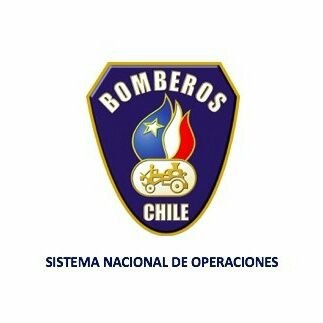 GRUPO USAR XXXXXXXXXLOGO GRUPOINFORME REVISION DOCUMENTAL DEL PACLOGO GRUPO1IntroducciónEl presente formulario se debe llenar una vez que se ha cumplido con la emisión y revisión conforme del PAR-USAR 10.En esta revisión de debe verificar que la información contenida en el PAC se encuentra desarrollada de acuerdo con lo indicado en el manual de aplicación.Se podrá indicar en este formulario las posibilidades de mejoras.El presente formulario se debe llenar una vez que se ha cumplido con la emisión y revisión conforme del PAR-USAR 10.En esta revisión de debe verificar que la información contenida en el PAC se encuentra desarrollada de acuerdo con lo indicado en el manual de aplicación.Se podrá indicar en este formulario las posibilidades de mejoras.2Información de las reuniones con el Mentor y el grupo USARInformación de las reuniones con el Mentor y el grupo USAREs parte de este informe las distintas reuniones realizadas para poder resolver consultas en relación con esta revisión.Es parte de este informe las distintas reuniones realizadas para poder resolver consultas en relación con esta revisión.Es parte de este informe las distintas reuniones realizadas para poder resolver consultas en relación con esta revisión.2.1XX-XX-XXPrimera Reunión, temas tratados:XXXXXXXXX2.2XX-XX-XXSegunda Reunión, temas tratados:XXXXXXXXX2.3XX-XX-XXTercera Reunión, temas tratados:XXXXXXXXX3Posibilidad de mejoras de los puntos 3 al 10 de la Lista de VerificaciónRealizada con fecha XX de XXXXXX de 20XX, la revisión contenida en el PAC, se han encontrado oportunidades de mejoras, los cuales se informan a continuación:Realizada con fecha XX de XXXXXX de 20XX, la revisión contenida en el PAC, se han encontrado oportunidades de mejoras, los cuales se informan a continuación:3.1Posibilidad de mejoraPuntoXXXXXXXXXXX3.2Posibilidad de mejoraPuntoXXXXXXXXXXX3.3Posibilidad de mejoraPuntoXXXXXXXXXXX4Conclusión de la revisiónConclusión de la revisiónRevisada la información contenida en el PAC puedo indicar que el grupo USAR XXXXXX, se encuentra en condiciones de: Revisada la información contenida en el PAC puedo indicar que el grupo USAR XXXXXX, se encuentra en condiciones de: Revisada la información contenida en el PAC puedo indicar que el grupo USAR XXXXXX, se encuentra en condiciones de: SI o NOSI o NOSe encuentra en condiciones de continuar el proceso para la realización del Ejercicio Final de EvaluaciónSi la conclusión anterior es SI se continua con el proceso. Si la conclusión anterior es SI se continua con el proceso. Si la conclusión anterior es SI se continua con el proceso. Si la conclusión anterior es NO se considera la siguiente indicación:Si la conclusión anterior es NO se considera la siguiente indicación:Si la conclusión anterior es NO se considera la siguiente indicación:Solicitar una revisión en terreno para ver detalles faltantes o ítems del Punto 3 al 10 de la lista de verificación, para lo que se deberá emitir el PAR-USAR 12Solicitar una revisión en terreno para ver detalles faltantes o ítems del Punto 3 al 10 de la lista de verificación, para lo que se deberá emitir el PAR-USAR 12Solicitar una revisión en terreno para ver detalles faltantes o ítems del Punto 3 al 10 de la lista de verificación, para lo que se deberá emitir el PAR-USAR 125Información de envió de PAR-USAR 11Este PAR-USAR 11 será enviado en digital, debidamente firmado por el Líder Equipo Acreditador al PFON, Líder grupo USAR, Central SNO, GTO-USAR y Mentor Este PAR-USAR 11 será enviado en digital, debidamente firmado por el Líder Equipo Acreditador al PFON, Líder grupo USAR, Central SNO, GTO-USAR y Mentor Los receptores del PAR-USAR 11 deberán realizar su archivo digital y si es necesario la impresión del formulario, Central SNO mantendrá copias impresas de toda la documentaciónLos receptores del PAR-USAR 11 deberán realizar su archivo digital y si es necesario la impresión del formulario, Central SNO mantendrá copias impresas de toda la documentaciónDatos del Formulario PAR-USAR 11Datos del Formulario PAR-USAR 11Fecha entregaXX de XXXXXX de 20XX.GrupoUSARXXXXXXLíder Equipo AcreditadorXXXXXXFirma
LíderXXXXXX